Placing Social Issues on the Political SpectrumLeft								Center									RightInstructionsIn the table provided, select six major issues that face Canadians today.Summarize the position of each Canadian political party. Use this website (http://www.icanparty.ca/en/federal-2015/) Circle the position that you agree with the most on each issue.Answer in a paragraph, the following:Which Canadian political party did you find you agree with most? Would you vote for that party in the next federal election if you were eligible? Why or why not? Provide support and detail.Post your work to your ClassNotebook:Add a page to your Government Portfolio called: Canadian Political Parties.Insert your document by attaching it to the page.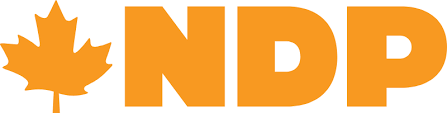 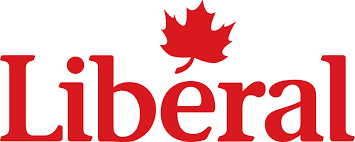 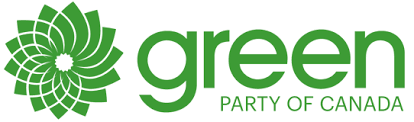 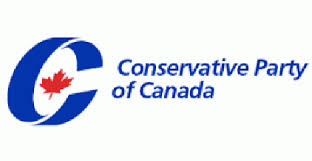 Issues and Canadian Federal Political PartiesIssues and Canadian Federal Political PartiesIssues and Canadian Federal Political PartiesIssues and Canadian Federal Political PartiesIssues and Canadian Federal Political PartiesIssueGreen PartyNew Democratic PartyLiberal PartyConservative Party